Nos. Réf : NP/JCR 								Versailles, le 21 octobre 2019Objet : CHALLENGE MARRAINES DE FILLEMesdames et Messieurs, Présidents de club, Dans le cadre du développement du sport féminin sur son territoire, le Comité Départemental Olympique et Sportif des Yvelines, a décidé de créer un Challenge visant à mettre en valeur et récompenser les femmes ayant réalisé une ou des actions en faveur du sport féminin dans les Yvelines.Aussi, pour vous permettre de présenter au CDOS 78 vos demandes d’attribution d’une médaille « Marraine de Fille », à l’une ou des féminines de votre association, nous vous adressons, en pièces jointes, les documents suivants:le règlement du Challenge la fiche de candidature aux médailles « Marraine de Fille »Ces médailles « Marraine de Fille », seront remises lors de la 15ème édition de la Soirée Olympique organisée par le Comité Départemental Olympique et Sportif des Yvelines .Nous vous remercions de nous retourner ces fiches dûment complétées et signées, au plus tard le 10 janvier 2020, afin de nous permettre d’organiser au mieux cette soirée. Nous vous remercions par avance pour votre participation active à la valorisation et promotion des femmes dans le sport yvelinois.Nous restons, bien entendu, à votre disposition pour vous donner, si besoin était, toute précision utile.Et vous prions de croire, Mesdames et Messieurs, à l’assurance de nos sentiments sportifs les meilleurs. Jean-Claude REDON									Président du CDOS 78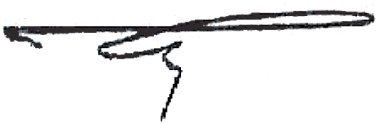 